J. angielski  Propozycje zadańWalking, walking - zabawa ruchowa ze śpiewem	https://www.youtube.com/watch?v=fPMjnlTEZwU		        Walking  walking walking walking            
Hop hop hop hop hop hop                         
Running running running                             Running  running  running                          
Now let's stop                                              Now let's stop.                                             Tiptoe tiptoe tiptoe tiptoe                             
Jump jump jump jump jump jump               
Swimming swimming swimming                    Swimming swimming swimming                 
Now let's sleepNow let's sleep.      Wake up!
It's time to go!
Are you ready to go fast?
Okay!Rymowanka  „Numbers” One, two, three,            dzieci rytmicznie klaszczą trzy razy w dłonieJump with me!              trzy razy podskakująFour, five, six,              dzieci rytmicznie klaszczą trzy razy w dłonieStamp your feet!           tupią nogamiPokoloruj obrazki . Nazwij kolory w języku angielskim.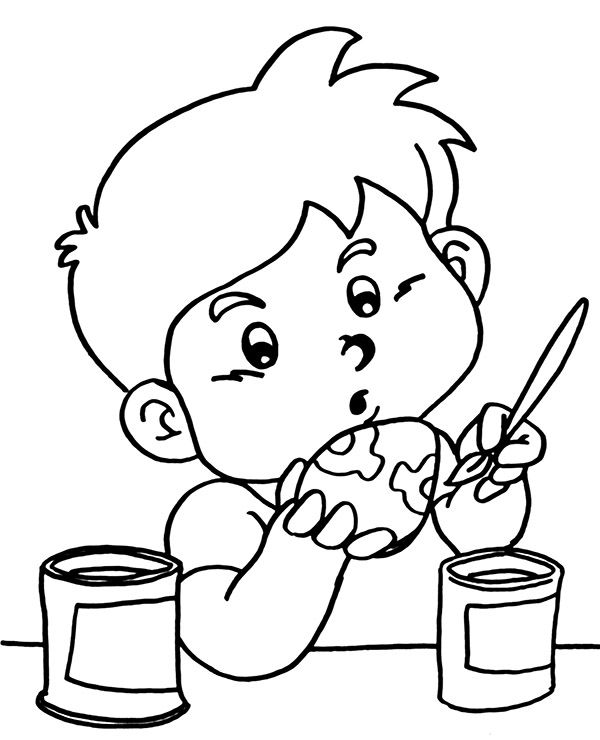 BOY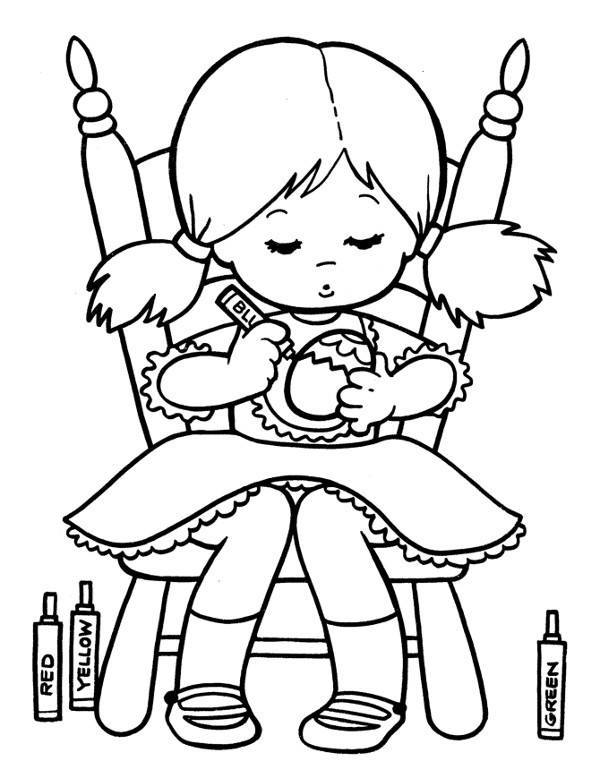 GIRL